Building Sustainable Livelihoodsfor Women and Youth Affected By MiningEstablishment of the Women and Youth Vocational Education Center in Liberia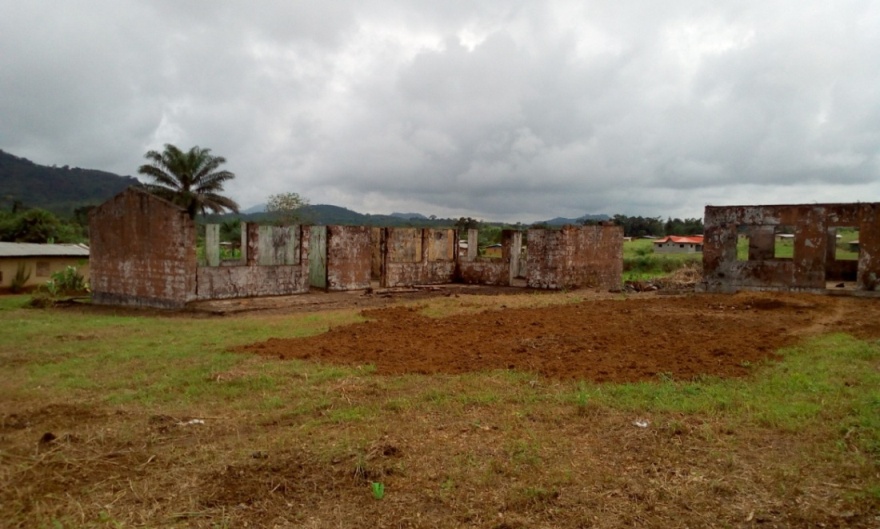 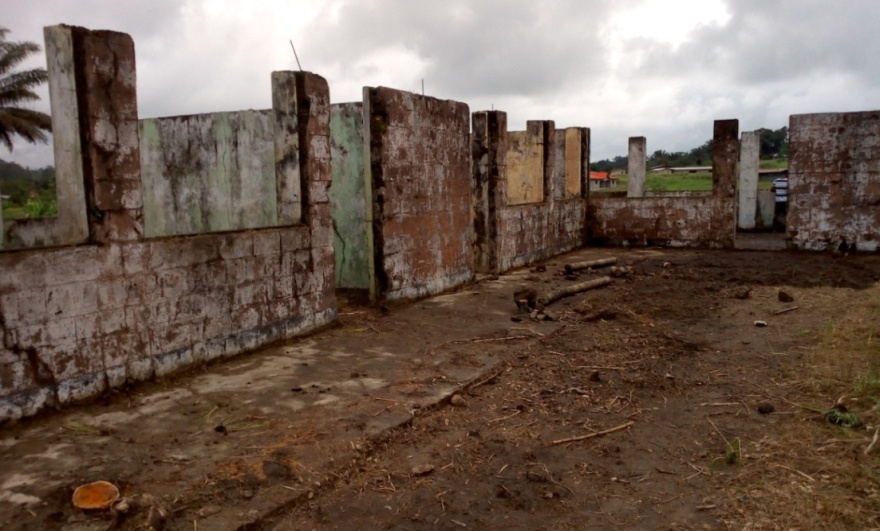 An Application for Funding Name of Our Organization:	Committee for Peace and Development Advocacy - Sweden (COPDA Sweden)Website:	www.copdasweden.orgContact:	Name:  Ann Huber	Phone:	Email:  annhuber1961@gmail.comShort Text on Organization:	Objectives:  To develop and design programs to support business, academic and vocational education;To  conduct research and undertake projects for development assistance and cooperation to address and alleviate poverty; andTo strengthen initiatives to promote human rights, peace and peaceful coexistence.	Size:  47 active organisational members (57 donors for our scholarship program) 9 staff (includes 2 volunteers)  	Established When and Where:   Established 2014 in Stockholm, SwedenName of the Project:	Building Sustainable Livelihoods for Women and Youth Affected by Mining Brief Description of the Project (Mentioning Project Partners)Nearly 2,000 youths and women within grassroots mining communities in Liberia are facing serious challenges.  Key among the challenges is poor livelihood with little or no access to employment.  To help address these challenges, COPDA Sweden will partner with COPDA, Inc. (Liberia) and the CDMC (Community Development Management Committee), as project partners.  The CDMC is a registered network of women groups advocating for livelihood benefits within mine-affected communities of Nimba.  Under this partnership, COPDA Sweden will establish and operate the Women and Youth Vocational Education Center which will be located in Yekepa, Nimba County, Liberia.The objectives of this project are to:Foster self employment among women and youths at the community level; Promote increased economic activities for improved livelihood, andReduce the level of juvenile delinquency among youths.This project seeks funding to undertake work in two phases.  Phase I is the renovation of the Vocational Training Center.  COPDA will renovate an existing structure to jumpstart the vocational education program.  The building is a former school building which has not been used over the years and was partly repaired through voluntary assistance from COPDA Sweden.  Phase II is the implementation of the actual vocational training program.   Under a two-year program, COPDA Sweden will target, recruit and train 300 women and youths to acquire specialised vocational skills.  The training will be carried out in cycles and will consist of theoretical and practical lessons based on a specialized training curriculum approved by the Ministry of Education, Liberia.  Daily class schedule will begin 9am and end by 4pm. Adult Literacy and Financial/Business Literacy Teaching:Along with the vocational training, COPDA Sweden will conduct an adult literacy program for trainees enrolled under the vocational education program.  The adult literacy program will provide basic reading and writing knowledge to trainees and will help strengthen their reading and writing skills.  As part of the literacy education, COPDA Sweden will include Business/Financial Literacy under this program to enable beneficiaries understand simple Mathematics and the basics of Financial Management.  COPDA Sweden has developed a curriculum, and will hire the services of a trained instructor.  The training will be basically tailored to meet the needs of our target to provide knowledge and understanding as follows:COPDA Sweden, along with partners, will recruit and hire locally qualified trainers who will provide training in the following three (3) vocational training courses under the Women and Youth Vocational Education Center:  Training Plan:Sustainability of Beneficiaries/Employment Potential of Project:COPDA Sweden, in cooperation with partners in Liberia, will produce a solid sustainability plan through which all trainees upon successful completion of training will be absorbed to gain full employment.Upon successful completion of training, COPDA Sweden will officially graduate successful trainees and present each successful trainee with a certificate and a starter package.  The package will comprise one set of the basic tools, materials and equipment for each course which is intended for trainees to work and produce independently. For example, trainees who successfully graduate in Tailoring will be presented with a sewing machine, some cloth and accessories which will enable him/her to jumpstart a tailoring business.  With the support of our partners in Liberia, COPDA Sweden will organize and set up a Business Cooperative to be registered under the laws of Liberia.  Upon graduation, the Business Cooperative will register and admit trainees who have successfully completed training to become members of the cooperative. With the training package provided, each trainee will work as a full member of the cooperative, produce and market their products to the public.  The cooperative will be legally registered and will enter into service contracts with potential vendors such as the mining company, non-governmental organisations and other entities. The cooperative will produce and market their products and do business with any group or individual.The diagram below explains the process leading to employment under this project:COPDA Sweden, through our partners COPDA Liberia and the CDMC, will be responsible to manage the Business Cooperative in collaboration with the community leadership, and will regularly monitor and report on the work of the Business Cooperative.  This is to ensure that employment is sustained at the community level and all those who receive training are part of the cooperative and engaged in functional business activities.Total Project Budget:	$ 41,000Overview of Funds/current applications for this project (mentioning the budget deficit)Appendix:TOTAL PROJECT BUDGET(Expressed in US Dollars)PHASE I:  Renovation of Building, Clearing and LandscapingPHASE II:  Administration of Basic Skills TrainingLiteracy TrainingFinancial Literacy Business Planning and Dev.Basic reading and writing;Simple English;Simple Mathematics;Identification of Financial Data;Computing Financial data;Simple Multiplication and Division for Financial Transactions;Managing Records;Developing Business Plans;Financial Projections;Training Courses to be OfferedTailoringAnimal HusbandrySoap MakingTraining Courses       Number of Trainees Targeted       Number of Trainees Targeted       Number of Trainees Targeted       Number of Trainees TargetedCycle 16-Month DurationCycle 26-Month DurationCycle 36-Month DurationCycle 46-Month DurationSoap Making25252525Tailoring25252525Animal Husbandry25252525Total Targeted:                                                                               300 TraineesTotal Targeted:                                                                               300 TraineesTotal Targeted:                                                                               300 TraineesTotal Targeted:                                                                               300 TraineesTotal Targeted:                                                                               300 TraineesTotal Project Budget(Expressed in US Dollars)$ 41,000Total Requested from Donor$ 41,000Current Applications for this Project$  0Budget Deficit($ 0 )No.DescriptionQuantityUnit PriceTotal1.0CARPENTRY:  ROOFING AND CEILING INSTALLATION1.1Bundles Zinc (24’ gauge)26 Bundles$ 95.00$ 2,470.001.2Packs Wire Nails (4’)150 PKS$   0.50         75.001.3Packs Wire Nails (3’)100 PKS$   0.50         50.001.4Packs Wire Nails (1’)30 PKS$   0.50         15.001.5Packs Wire Nails (0.5’)18 PKS$   0.50           9.001.6Packs Zinc Nails 27 PKS$   3.50         94.501.7Bundles Wood Strips13 Bundles$   6.50         45.501.8Pieces Ceiling Boards76 PCS$   5.00       380.00Sub Total:$ 3,139.00Wood:1.2.1Pieces Timber (2 x 6)64 PCS$ 4.50       288.001.2.2Pieces Timber  (2 x 4)106 PCS$ 2.50       265.001.2.3Pieces Timber (2 x 2)177 PCS$ 1.20       212.401.2.4Pieces Timber  (1 x 8)47 PCS$ 4.50       211.50Sub Total:$     976.90Doors:1.3.1Panel Doors  (For each room)7 PCS$ 60       420.00Sub Total:$    420.00Workmanship and Feeding:1.4.1Negotiated Cost$  1,000.00TOTAL ROOFING AND CEILING INSTALLATION:$  5,535.902.0MASONRY:  RECONSTRUCTION OF WALLS, ROOMS, CONSTRUCTION OF WINDOWS, PAVEMENT AND FLOORS2.1Bags Cement160 Bags$  10.00$ 1,600.002.2Bags White Cement10 Bags$  15.00      150.002.3Loads River sand26 Loads$  11.00      286.002.4Set Slide Glass Windows 6 Sets$ 220.00      660.002.5Packs Floor Tiles 40 Packs$  18.00      720.002.6Air conditioning Split Units 2 Units$ 350.00      700.00 Sub Total2.1.1Workmanship and Feeding:Negotiated Cost $ 1,000.00TOTAL MASONRY RECONSTRUCTION AND CONSTRUCTION:$5,116.003.0CONSTRUCTION OF TOILET FACILITIES:3.1Bags Cement80  Bags$10.00$   800.003.2Pieces Steel Rods10  Pieces$10.00     100.003.3Bundles Tie Wire1  Bundle$  7.50         7.503.4Packs Steel Nails (4”)4  Packs$  1.25         5.003.5Packs Steel Nails (3”)3  Packs$  0.50         1.503.6Pieces Timber  (2 x 4)4  Pieces$  2.50       10.003.7Pieces Timber (2 x 2)8  Pieces$  1.20         9.603.8Pieces Timber (1 x 12)10 Pieces$  3.70       37.00Sub Total:$  970.60Plumbing:3.1.1Piece Commode 1 Each$45.00$    45.003.1.2Pieces Elbow8 Each$  3.00      24.003.1.3Pieces Teeth7 Each$  3.50      24.503.1.4Pieces Pipes4 Each$10.50      42.003.1.5Piece Fortifier for Commode1 Each$ 12.00      12.003.1.6Tins PVC Glue2 Tins$  3.50        7.003.1.7Packs Floor Tiles13 Packs$13.00    169.003.1.8Gallon Cleaner (Cleaning Agent)1 Gallon$10.00      10.003.1.9Pieces Saw blades4 Each$ 1.50        6.003.2.1Bags White Cement2 Each$15.00      30.00Sub Total:$ 369.50Workmanship and Feeding:Negotiated Cost$ 400.00TOTAL CONSTRUCTION OF TOILET:$ 1,740.104.0PAINTING OF BUILDING4.1Tins Oil Paint12 Tins$75.00 $   900.004.2Tins Water Paint6 Tins$45.00      270.004.3Gallons Thinner5 Gallons$ 10.00        50.004.4Tins Putty2 Tins$75.00      150.004.5Pieces Brush4 Each$  2.50        10.004.6Pieces Roller4 Each$  3.00        12.004.7Pieces  Scraper4 Each$  2.50        10.004.8Packs Steel Nails (4”)4  Packs$  1.25          5.004.9Packs Steel Nails (3”)3  Packs$  0.50          1.50Sub Total:Workmanship and Feeding:Negotiated Cost$   300.00TOTAL PAINTING:$1,708.505.0ELECTRICAL WORKS AND INSTALLATION OF FIXTURES:Single Wire:5.1Rolls Wire (4mm sq., Blue)6 Rolls$ 45.00$   270.005.2Rolls Wire (4mm sq., Black)6 Rolls$ 45.00     270.005.3Rolls Wire (4 mm sq., Green/Yellow)3 Rolls$ 45.00     105.005.4Rolls Wire (2.5mm sq., Blue)5 Rolls$ 35.00     175.005.5Rolls Wire (2.5 mm sq., Black)5 Rolls$ 35.00     175.005.6Rolls Wire (2.5 mm. sq., Green/Yellow)1 Roll$ 35.00       35.00Socket:5.7Pieces for Administrative Office4 EA$   1.50$      6.005.8Pieces for Computer Lab4 EA$   1.50        6.005.9Pieces for Classroom #14 EA$   1.50        6.005.1.1Pieces for Classroom #2 6 EA$   1.50        9.005.1.2Pieces for Classroom #36 EA$   1.50        9.005.1.3Pieces for Hallway 6 EA$   1.50        9.005.1.4Pieces for Eve  6 EA$   1.50        9.00Outlet:5.1.5Pieces double outlets with switch24 PCS$  4.00$    96.00Switches:5.1.6Pieces Single Pole switch5 PCS$  4.00$     20.00 5.1.7Pieces Double Pole switch2 PCS$ 14.00       28.00Accessories:5.1.8Pack Phillip Screws1 Pack$  4.00$      4.005.1.9Pieces  Super Tape (33 + 10)4 PCS$  1.50         6.005.2.1Pieces Conduits (1.5”)60 PCS$  1.50       90.005.2.2Pieces Circuit Breaker (HAVELL 5 Amps)5 PCS$  5.00       25.005.2.3Pieces Circuit Breaker (HAVELL 10 Amps)5 PCS$  5.00       25.005.2.4Pieces Circuit Breaker (HAVELL 15 Amps)3 PCS$  5.00       15.005.2.5Pieces Circuit Breaker (HAVELL 20 Amps)2 PCS$  5.00       10.005.2.6Piece Mains Breaker (63 Amps, 3 Poles)1 PC$ 10.00       10.005.2.7Piece Circuit Breaker Panel Box (HAVELL)1 PC$ 30.00       30.005.2.8Pieces Junction Cups 10 PCS $  3.00       30.005.2.9Piece Lightning Rod1 PC$ 25.00       25.00Sub Total:$ 1,498.00Workmanship and Feeding:  Negotiated Cost$   900.00TOTAL ELECTRICAL WORKS, INSTALLATION OF FIXTURES:$ 2,398.006.0Clearing and Landscaping of Project Site$ 1,000.00 TOTAL COST$ 17,498.50 Project Supervision and Transportation (9.42%)     1,649.50TOTAL PROJECT COST Phase I$ 19,148.00QuantityUnitCostTOTAL1.0Staff CostsTraining Program Coordinator6 Months$200$  1,200Trainers (3)6 Months$150    2,700Instructor, Adult/Financial Literacy6 Months$150       900Maintenance Assistant/Cleaner6 Months$100       600Security6 Months$100       600Total Staff:$ 6,0002.0Training MaterialsTailoring:Sewing Machines (SINGER)20 PCS $200.00$ 4,000.00Lappas36 PCS$    3.50      126.00Scissors36 EA$    1.00        36.00Thread96 EA$    1.00        96.00Tapelines24 EA$    0.50        12.00Machine Needles36 PKS$    1.00        36.00Machine Oil24 EA$    1.50        36.00Assorted Needles36 PKS$    1.00        36.00Stiffing50 Yards$    1.00        50.00Poplin50 Yards$    1.50        75.00Zippers (Long/Short)100 EA$    0.30        30.00Straight Pins36 PKS$    1.50        54.00Buttons (Assorted)36 PKS$    1.50        54.00Total Tailoring$ 4,641.00Soap Making:Caustic Soda30 Bags$  36.00$  1,080.00Oil5  Tins$  20.00       100.00Tubs  (Plastic)24 PCS$    4.00         96.00Buckets  (Plastic)24 PCS$    3.00         72.00Cutting Tables2 EA$  20.00         40.00Gloves24 EA $    0.50         12.00Cups6 EA$    0.50           3.00Spoons6 EA$    0.50           3.00Total Soap Making:$ 1,406.00Agriculture (Animal Husbandry): Animals (Goats, Chickens, Pigs)Assorted$     500.00 Chicken/Pig Feed30 Bags$ 25.00       750.00 Construction of Animals Shelters       500.00Total Animal Husbandry:$ 1,750.00Adult Learning:Text Books$      700.00Notebooks        250.00Stationery        170.00Total Adult Learning:$   1,120.00Total Training and Staffing:$ 14,917.00 3.0Administration:3.1Stationery and Office Supplies6 Months$      50 $     300.003.2Classrooms Tables, Chairs and Office Furniture60 EA$      30     1,800.003.6Banking Service Costs         335.004.0Operational Costs:4.1Cost of Round Trip to Liberia,  (incl. Feeding, Transportation and Accommodation)     3,500.004.2Cost of Program Opening/Inauguration  Ceremony in Liberia     1,000.00Total Administration and Operational:$   6,935.00Total Cost Phase II (Staffing, Training, Administration and Operations)$ 21,852.00Total Cost Phase I  (Renovation, Clearing and Landscaping)$ 19,148.00 TOTAL COST OF PROJECT (Phases I and II)$ 41,000.00